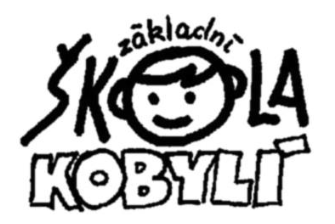 Školní vzdělávací programškolní družiny“Hrou za poznáním”Platnost dokumentu: od 7. 10. 2019  Identifikační údaje  Název ŠVP:  	 	 	Školní vzdělávací program školní družiny při Základní škole Kobylí, okres Břeclav, příspěvková organizace			“Hrou za poznáním”   Název školy:  	 	 	Základní škola Kobylí, okres Břeclav, příspěvková organizace   IČO:  	 	 	 63402939DIČ:				CZ63402939IZO ZŠ:				600 112 659IZO ŠD:				118 400 223Adresa školy:  	 	 	ZŠ Kobylí, 			Školní 661  	691 10 KobylíDatum zápiru do školního rejstříku ČR:	1. 1. 2005Zřizovatel:					Obec KobylíŘeditel: 	 	 	 	Mgr. Vlastimil JandaTelefon: 	 	 	 		606 727 691  www:  	 	 	 		www.zskobyli.cz  Platnost dokumentu od:			7. 10. 2019Podpis ředitele: 	 	 	 	 Razítko školy: 	 	 	 	 Prezentační část  1.1 Dokumenty  1.1.1 Dokumentace vychovatelky školní družiny (dále jen ŠD)   ŠVP Školní družiny při Základní škole Kobylí, okres Břeclav, příspěvková organizace Třídní kniha   Zápisní lístky  1.2 Styk s rodiči  Dle potřeby zajištěn individuálně při přebírání dětí při příchodu nebo odchodu ze ŠD.  1.3 Podmínky BOZP  ŠD zajišťuje bezpečnost fyzickou, sociální a emocionální. Děti jsou pod stálým dohledem  
vychovatelky. Na začátku školního roku vychovatelka seznamuje děti s bezpečnostními  
předpisy a ochranou zdraví v ŠD. V ŠD se řídí školním řádem, řádem školní družiny. Vychovatelky vedou děti k odpovědnosti za své chování, svou bezpečnost i bezpečnost ostatních účastníků při jednotlivých činnostech. Ve školní družině vychovatelky při všech činnostech dbají na bezpečnost dětí (nejen fyzickou, ale take sociální a emocionální) a na předcházení rizikovým situacím nebo úrazům.Konkrétní pouční je podrobně popsáno v dokumentu Vnitřní řád školní družiny, který je přílohou ŠVP. Rodiče jej obdrží se zápisním lístkem školní družiny. 1.4 Délka a časový plán vzdělávání  Školní vzdělávací program pro školní družinu je vytvořen dlouhodobě.  Zájmové vzdělávání v ŠD je poskytováno po dobu 10 měsíců – po dobu trvání školního  roku.  Po dobu podzimních, zimních nebo jarních prázdnin se po projednání se zřizovatelem činnost  ŠD přerušuje.  Provoz školní družiny je rozdělen na ranní provoz – v době od 6.00 do 7.30 a odpolední  provoz – v době od 11.20 do 16.00 hod.  1.5 Podmínky pro vzdělávání žáků se SVP  Respektujeme individualitu každého žáka, vytváříme přiměřené prostředí pro jeho všestranný  rozvoj. Ve školní družině se při výběru činností a následně při jejich hodnocení respektují  
potřeby žáků se speciálními vzdělávacími potřebami. Žákům se speciálními vzdělávacími  
potřebami je během provozu věnována zvláštní pozornost dle míry a stupně jejich postižení.  
Talentovaným žákům umožňuje školní družina doplňkové aktivity v oblasti jejich zájmů.  1.6 Podmínky přijímání uchazečů  ŠD je určena pro žáky Základní školy Kobylí, okres Břeclav, příspěvková organizace.   O přijetí žáka do ŠD rozhoduje ředitel školy.  Do ŠD mohou být žáci přihlášeni během celého školního roku. Při nástupu do ŠD rodiče  
vyplní zápisní lístek, na který uvedou důležité informace o žákovi pro vychovatelku, rozsah  
docházky a způsob odchodu žáka domů z družiny.  Na písemnou žádost rodičů o vyřazení žáka může žák ukončit docházku během celého  
školního roku.  1.7 Podmínky průběhu vzdělávání  Na škole fungují zájmové kroužky, jejichž činnost se prolíná s činností ŠD a je na ně brán  
ohled při plánování činností ŠD.  1.8 Podmínky ukončování vzdělávání  Žák může být vyřazen ze školní družiny pouze na písemnou žádost zákonného zástupce.  1.9 Materiální podmínky  Družina je součástí školy, umístěná v 1. patře a je chodbou spojena s 1. stupněm. Děti mohou využívat k pohybovým aktivitám tělocvičnu ve škole, školní hřiště, a dětské hřiště. K relaxaci v přírodě slouží zahrada školy. Třídy jsou dobře materiálně vybaveny. K dispozici jsou:   počítače s připojením na internet,televize,CD a DVD přehrávač,video,hry,hračky,stavebnice,výtvarné potřeby a pomůcky.Vychovatelky průběžně pečují o materiální vybavení, zajišťují doplňování a zlepšování  materiálních podmínek, zejména pro výtvarné, sportovní a rekreační činnosti.  1.10 	Personální podmínky  Zájmové vzdělávání ŠD zajišťují tři plně kvalifikované vychovatelky školní družiny.1.11	Ekonomické podmínky  Za pobyt dětí ve školní družině je vybírán roční poplatek, který stanovuje zřizovatel Obec Kobylí, vice ve Směrnici o úplatě za zájmové vzdělávání. Děti jsou přijímány do školní družiny na základě vyplněného zápisního lístku.2    Charakteristika školního vzdělávacího programu ŠD  ŠVP v ŠD je realizován v návaznosti na ŠVP školy.  2.1 Cíl vzdělávání   Vést děti k tvořivému myšlení, logickému uvažování a řešení problémů.   Rozvíjet osobnost člověka.   Získávat a uplatňovat znalosti o životním prostědí a ochraně zdraví.  	 Využívat dětské zvídavosti k samostatnému myšlení a tvoření vlastních prací.  
 Naučit žáky citu k vytvořené práci.   Umožnit osvojení si strategie učení a motivovat pro celoživotní učení.   Probouzet v žákovi kladný přístup ke škole a ke vzdělávání.   Vést jej k rozlišování času práce, odpočinku a relaxace.   Vést žáky k všestranné, účinné a otevřené komunikaci.   Rozvíjet u žáků schopnost spolupracovat a respektovat práci a úspěchy vlastní i druhých. Vést žáky k toleranci a ohleduplnosti k jiným lidem, jejich kulturám a duchovním  hodnotám, učit je žít společně s ostatními lidmi.   Respektovat psychohygienické požadavky na režim dne, využívat pobyt žáků na  
čerstvém vzduchu, tím zvyšovat jejich tělesnou zdatnost.    
2.2 Formy a obsah činnosti  	Vzdělávání ve školní družině se uskutečňuje formou pravidelné výchovné, vzdělávací a zájmové činnosti, příležitostnými akcemi a nabídkou spontánních aktivit. Má umožňovat žákům odpočinek i přípravu na vyučování. Podle charakteru a cíle účinnosti využívají vychovatelky vhodné metody a formy práce. Pravidelná činnost je dána týdenní skladbou zaměstnání a představuje zejména organizované aktivity zájmového či tělovýchovného charakteru. Příležitostné akce přesahují zpravidla rámec jednoho oddělení a nejsou zahrnuty do standardní týdenní skladby činností. Jsou to například výlety, exkurze, besídky, vystoupení. Spontánní aktivity zahrnují každodenní individuální klidové činnosti po obědě, při pobytu venku (po organizované části pobytu v družině), spontánní hry v rámci ranního pobytu žáků nebo v tzv. koncové družině, kdy jsou slučována oddělení, i v době před odpoledním odchodem z ní. Vychovatelky při těchto činnostech nejen zajišťují bezpečnost žáků, ale také navozují a podněcují některé jejich vlastní aktivity. Odpočinkové činnosti jsou chápány nejen ve smyslu klidových činností (poslechové činnosti, individuální hry, klid po obědě), ale i jako aktivní odpočinek (rekreační činnosti), který má kompenzovat jednostrannou zátěž během školního vyučování – např. závodivé hry při pobytu venku nebo v tělocvičně. Příprava na vyučování nespočívá ve vypracovávání domácích úkolů, ale jsou do ní zahrnuty i didaktické hry, tematické vycházky a další činnosti, jimiž se upevňují a rozšiřují poznatky, které žáci získali ve školním vyučování.
2.2.1 Pravidelná činnost   týdenní skladba zaměstnání   aktivity zájmového či tělovýchovného charakteru - pracovně-technické, esteticko-výchovné, sportovní a přírodovědné činnosti  
2.2.2 Průběžná činnost   aktivní odpočinek   spontánní činnost družiny   navození, podněcování a motivování vlastních aktivit dětí  
 klidová činnost   pobyt venku   míčové hry, zimní hry, soutěživé hry   osobní účast vychovatelek při hrách, zajištění bezpečnosti  2.2.3 Příležitostné akce   nejsou zahrnuty do týdenní skladby činností   jsou určeny pro družinu a pro rodiče  
 besídky, slavnosti, prodejní trhy  2.2.4 Odpočinková činnost   relaxační cvičení   klidová činnost   aktivní odpočinek   rekreační činnost   poslech, četba a sledování pohádek, volné malování, vyprávění  2.2.5 Příprava na vyučování  
 spolupráce s učiteli   tematické vycházky   smyslové a didaktické hry   hádanky, rébusy  3 Výchovně vzdělávací plán  3.1 Obsah vzdělávání v ŠD  Pro účely vzdělávacího plánu ŠD byly vybrány následující oblasti (kapitoly).  3.1.1 Kapitola Člověk a jeho svět  Místo, kde žijeme - žáci poznávají nejbližší okolí, život v rodině, ve třídě, ve  škole, v obci a společnosti. Poznávají různé služby v obci (knihovna, výrobní pracoviště, obecní úřad apod.). Konají se procházky do okolí školy, dopravní výchova.Lidé kolem nás – žáci si osvojují zásady vhodného chování a jednání s lidmi,  seznamují se se základními právy a povinnostmi, dodržováním pravidel stolování, 
poznávají význam a podstatu pojmů - tolerance, empatie, vzájemná úcta aj.   Předcházení šikaně, prvky mediální výchovy.Lidé a čas - tematický okruh je zaměřen na budování správného režimu dne  
a jeho dodržování, pěstujeme úctu k času druhých, učíme se využívat svůj čas,  
využíváme smysluplné volnočasové aktivity.Rozmanitost přírody – žáci se seznamují s proměnlivostí a rozmanitostí živé i 
neživé přírody, konají se tematické vycházky i pobyty v přírodě, žáci pozorují změny, pečují o pokojové rostliny, jsou zařazovány jednoduché pokusy.Člověk a jeho zdraví – v tomto tematickém okruhu mají žáci poznat sami sebe,  
získávají ponaučení o zdraví a nemocech, o zdravotní prevenci a o odpovědnosti  
za své zdraví. Rozvíjíme hygienické návyky, venujeme se otázkám zdravého životního stylu, dodržování pitného režimu.  3.1.2 Kapitola Umění a kultura  V etapě základního vzdělávání je oblast Umění a kultura zastoupena vzdělávacími obory  Hudební výchova a Výtvarná výchova.3.1.3 Kapitola Člověk a zdraví  Vzdělávací oblast Člověk a zdraví je vymezena a realizována v souladu s věkem žáků ve  vzdělávacím oboru Tělesná výchova, do níž je zahrnuta i zdravotní  tělesná výchova.          3.1.4 Kapitola Člověk a svět práce  Vzdělávací obsah vzdělávacího oboru Člověk a svět práce je rozdělen na 1. stupni na čtyři  tematické okruhy Práce s drobným materiálem, Konstrukční činnosti, Pěstitelské práce,  Příprava pokrmů.  3.2 Klíčové kompetence  Kompetence k učení  Žák pochopí nutnost přípravy na vyučování, aktivně se účastní didaktických her.  Učí se s chutí, práci dokončí, klade si otázky, hledá na ně odpověď, získané vědomosti dává do souvislostí, uplatňuje je v praktických situacích a dalším učení.Komunikativní kompetence   Žák se umí souvisle vyjádřit mluveným slovem, nebojí se vyjádřit svůj názor, naslouchá názorům druhých, rozumí jim a respektuje je, dokáže vest dialog a vyjadřuje se kultivovaně mezi vrstevníky i dospělými. Občanské kompetence  Uvědomuje si svá práva i práva druhých, vnímá nespravedlnost, agresivitu, šikanu a dovede se jim bránit, chová se zodpovědně, dbá na osobní zdraví své I druhých, váží si traduce a kulturního dědictví. Respektuje přesvědčení druhých lidí.  Respektuje odlišnosti – osobní, kulturní, náboženské atd.  Pracovní kompetence  Používá bezpečně a účinně svěřené pracovní pomůcky, vybavení a materiály, dodržuje vymezená pravidla, především v souvislosti s bezpečností práce, dokončí rozdělanou práci, udržuje kolem sebe pořádek.Kompetence k řešení problému  Při řešení problému dokáže požádat o pomoc druhého. Všímá si dění okolo, snaží se řešit situace, rozlišuje správná a chybná řešení, problem se učí pochopit, chápe, že vyhýbání se problému nevede k cíli, započaté činnosti dokončuje. Nenechá se odradit případným nezdarem a hledá další řešení.  Kompetence sociální  Samostatně rozhoduje o svých činnosech, uvědomuje si, že za ně odpovídá a nese důsledky, rozpozná vhodné a nevhodné chování, dokáže se prosadit i podřídit, respektuje jiné, je tolerantní k odlišnostem mezi lidmi. polupracuje v kolektivu. Umí jednat s dospělým i s vrstevníky. Je ohleduplný k okolí a ochotný pomoci druhým.  Kompetence k trávení volného času  Orientuje se v možnostech smysluplněho využití volného času, umí si vybrat zájmové činnosti dle vlastních dispozic, rozvíjí své zájmy v organizovaných skupinách i individuálních činnostech, dokáže odmítnout nevhodnou nabídku trávení volného času. 3.3 Rizika  3.3.1 Rizika ovlivňující a narušující výchovně vzdělávací činnost    Časová rozdílnost při nástupu žáků do družiny po vyučování  
 Více ročníků v oddělení   Kroužky, zájmové činnosti   Střídání přítomnosti žáků na činnost   Zapomnětlivost žáků  3.4 Rozpracování kapitol  4 Evaluace a autoevaluace  Evaluace práce školní družiny a jejího školního vzdělávacího programu se zabývá činností  družiny jako specifického školského zařízení, její kvalitou a efektivitou, konkrétním  působením vychovatelek na jednotlivé děti, personálním stavem školní družiny a úrovní  dalšího vzdělávání vychovatelek, stavem materiálních podmínek a zajištěním bezpečnosti  a ochrany zdraví. Cílem evaluace i hodnocení je ověřovat a zlepšovat kvalitu práce ve školní  družině včetně jejích podmínek.  Vnitřní evaluace je zajišťována průběžným sebehodnocením práce vychovatelky, hodnocením  výchovné práce školní družiny vedením školy, hodnocením atmosféry školní družiny  a hodnocením realizace školního vzdělávacího programu školní družiny.  5 Plán práce  5.1 Celoročně   tematické vycházky do přírody   rozvíjení kamarádských vztahů, pomoc při práci   sebeobslužná činnost – oblékání, stolování, hygiena…   ochrana životního prostředí   zpívání známých i nových písní   četba knih – na pokračování při odpočinkových činnostech   práce s časopisem   hry k procvičování učiva – komunikační hry, hry na rozvoj fantazie a představivosti  
5.2 Podzim  Září    Sebepoznávací hry    Bezpečná cesta do školy    Poznáváme okolí    Seznamujeme se se školním řádem a řádem školní družiny    Seznámení dětí, začlenění do kolektivu    Dodržování daných pravidel v kolektivu ŠD    Upevňujeme společenské návyky a dovednosti    Rozvíjíme kladný vztah k učení, ke škole, ke spolužákům   Říjen    Všímáme si měnící se přírody    Poznáváme ovoce a zeleninu    Sbíráme přírodniny – kreslíme, zapouštíme barvy, obkreslujeme, lisujeme    Získáváme kladný vztah k přírodě    Sportovní a zájmové hry    Návštěva kroužků    Halloween    Lampiónový průvod   Listopad    Návštěva kroužků    Halloween    Lampiónový průvod   5.3 Zima  Prosinec    Vánoční výzdoba    Povídání o Vánocích (zvyky, přání dětí)    Povídání o správné životosprávě, jak předcházíme nemocem    Vánoční besídka s nadílkou    Povídání si o zvířátkách a přezimování    Vyrábíme přáníčka, ozdoby, dárky   Leden    Sportovní vycházka, stavění sněhuláků a bobování    PF přání    Výroba dárků pro budoucí prvňáčky    Tělocvična – míčové a pohybové hry    Vv, Pč – sněhuláci, zimní krajina, zimní sporty    Pozorování ptáků v zimě, co dámě ptákům do krmítka    Povídáme si o správném stolování a hygieně   Únor    Vyrábíme masky na karneval    Tělocvična - míčové a sportovní hry    Moje oblíbená knížka nebo seriálová postava    Kresba pohádkové postavy    Povídání o knihovně    Návštěva knihovny   5.4 Jaro:  Březen    Ochrana přírody, co do lesa nepatří    Den Země    Vycházky a sportovní hry    Vv, Pč – změny v přírodě, první jarní květiny    Připomínáme si Den učitelů    Tělocvična – pohybově dramatické hry   Duben    Velikonoční výzdoba    Povídání o Velikonocích    Vv, Pč – motivy Velikonoc    Tělocvična – míčové hry, skákání panáka, hra na slepou bábu, skákání se švihadlem    Učíme se dopravní značky a pravidla na silnici    Čarodějnice – kresba, omalovánky, povídání si o pálení čarodějnic   Květen    Vzájemná úcta a tolerance    Kolektivní sporty – fair play hra    Vv a Pč výroba dárků ke dni matek    Zásady vhodného chování, tolerance, komunikace a vzájemná úcta   5.5 Léto  Červen    Mezinárodní den dětí    Pobyt na školní zahradě – míčové a pohybové hry    Poučení dětí o bezpečnosti v době prázdnin    Povídáme si o prázdninách   5.6 Průběžně      Pitný režim       Vycházky    Hry v tělocvičně    Relaxace a odpočinek po obědě    Čtení pohádek, pouštění pohádek na DVD    Posilování kamarádských vztahů a tolerance    Opakování zásad bezpečnosti a ochrany mého zdravý a mých kamarádů    Společenské, deskové a konstruktivní hry   6 Obsah vzděláváníOsobnostně orientovaný program je založený na integrovaném vzdělávání hrou, na činnostech a prožitcích žáků a umožňuje pracovat s tematickými celky, jejichž realizace spočívá nejen v řízených činnostech žáků. Využívány jsou běžné životní situace i nahodile vzniklé okolnosti a příležitosti. Vychovatelky si zpracovávají pro své oddělení program, aby mohly lépe požadavky a pravidla koncipované pro celou družinu aplikovat v konkrétních podmínkách oddělení a skupiny dětí. 7 Zveřejnění školního vzdělávacícho programuŠkolní vzdělávací program školní družiny je přílohou č. 2 Školního vzdělávacího programu základní školy, je k nahlédnutí v ředitelně školy a v kabinetuškolní družiny. Jeho elektronická podoba je zveřejněna na webových stránkách školy www.zskobyli.cz.ČLOVĚK A JEHO SVĚTČLOVĚK A JEHO SVĚTČLOVĚK A JEHO SVĚTVÝSTUPY  OBSAH UČIVA  POZNÁMKY  Pěstovat pěkné vztahy –  chování ke spolužákům i  dospělým osobám.  Oslovování kamarádů a dospělých.Rozhorovy – vztahy v rodině, trávení volného času, pomoc starším osobám.Vést děti k samostatnosti a správnému vystupování na veřejnosti.Důležitá telefonní čísla.První pomoc.Připomínání významných výročí a historických událostí.Poznávat a chránit přírodu.  Práce s atlasy (živočichové,  
rostliny.  Lidová přísloví a pranostiky  (Veselý krok přes celý rok,  …)  Hry - pexeso, kvarteto  Vycházky (orientace v místě  bydliště, poznávání přírody).  Lidové tradice  UMĚNÍ A KULTURA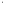 UMĚNÍ A KULTURAUMĚNÍ A KULTURAVÝSTUPY  OBSAH UČIVA  POZNÁMKY  Pěstovat estetické cítění a představivost, rozvíjet fantazii.  Malování, kreslení, stříhání.Kreslení v přírodě.Ilustrace dětské knihy.Návštěva knihovny.Seznámení s různými technikami (modelování, koláže, zapouštění barev…).Výtvarné soutěže.Pěstovat zájem o hudbu, rozvíjet smysl pro rytmus.Poslechové skladby, hra na nástroje, zpěv.Poslech hudby a mluveného slova (soustředění). Účast na školním vystoupení.ČLOVĚK A SVĚT PRÁCEČLOVĚK A SVĚT PRÁCEČLOVĚK A SVĚT PRÁCEVÝSTUPY  OBSAH UČIVA  POZNÁMKY  Seznámit děti s různými  pracovními technikami.  Rozvoj zručnosti,  
představivosti a fantazie.  Tvořivé hry se stavebnicemi  (Seva, Lego a dřevěné  
kostky).  Účast ve výtvarných  soutěžích.  Hygiena prostředí.  
Sebeobslužné činnosti.  Dodržování bezpečnosti při  práci.  ČLOVĚK A ZDRAVÍČLOVĚK A ZDRAVÍČLOVĚK A ZDRAVÍVÝSTUPY  OBSAH UČIVA  POZNÁMKY  Upevňovat získané dovednosti a návyky (hygiena, společenské chování…).Přispívat k rozvoji tělesné zdatnosti, otužování a sportovního chování.Míčové hry.Kolektivní hry (kopaná, vybíjená, košíková…)Soutěže družstev i jednotlivců.Správné přecházení vozovky, seznámení s nebezpečnými situacemi. Přecházení vozovky. Určování dopravních značek. Orientace v okolí školy. Nebezpečné křižovatky a       nebezpečné situace.Řešení situací v okolí školy.Turistika Turistické značky.Orientace v krajině.